UPr 3   zkouška poslušnostiObsah zkoušky UPr 3:I. PoslušnostOvladatelnost bez vodítka 	[10 bodů] Odložení za pochodu v sedě 	[10 bodů] Odložení za poklusu vleže za poklusu s přivoláním	[10 bodů] Odložení za poklusu ve stoje 	[10 bodů] Aport volný 	[10 bodů] Aport skokem 	[15 bodů] Aport šplhem 	[15 bodů] Vysílání vpřed s odložením 	[10 bodů] Odložení dlouhodobé 	[10 bodů] Všeobecná ustanovení:Rozhodčí dává pokyn k zahájení každého cviku. Všechny ostatní výkony, jako obraty, zastavení, změna způsobu chůze, atd. se provádějí bez pokynu rozhodčího. 
Zvukové povely jsou uvedeny v pokynech. Jsou to normálně vyslovované, krátké povely. Mohou být vyslovovány v jakémkoliv jazyce, pro jednu a tutéž požadovanou činnost musí být ale vždy stejné. Nevykoná-li pes cvik nebo jeho část ani na třetí zvukový povel, není tento cvik hodnocen. Místo zvukového povelu pro přivolání může být použito jméno psa. Použití jména psa spolu se zvukovým povelem pro přivolání je hodnoceno jako druhý povel. 
V základním postoji sedí pes těsně a přímo u levé nohy psovoda tak, aby lopatkou byl v úrovni kolen psovoda. Každý cvik začíná a končí základním postojem. Závěrečný základní postoj každého cviku je současně vstupním základním postojem pro následující cvik, pokud není vyžadováno přemístění psovoda se psem. Zaujetí základního postoje na začátku cviku je povoleno jen jedenkrát. 
Krátká pochvala je povolena pouze po ukončení cviku ze základního postoje. Po jejím provedení zaujímá psovod nově základní postoj. V každém případě mezi pochvalou a zahájením nového cviku musí být zachována zřetelná přestávka (cca 3 vteřiny). 
Po zaujetí základního postoje následuje provádění cviku. Po nejméně 10ti a nejvíce 15ti krocích dává psovod psu zvukový povel k jeho provedení. Mezi "předsednutím" a povelem k přisednutí, jako při příchodu psovoda k odloženému psu, musí být zachovány zřetelné přestávky (cca 3 vteřiny). Psovod může ke psu přistupovat zepředu nebo zezadu. 
Ovladatelnost psa bez vodítka musí být prokázána i při přechodech k jiným cvikům. Při odchodu psovoda pro činku jde pes s ním. Naskakování psa na psovoda či hraní se psem není dovoleno. 
Obraty provádí psovod vlevo. Při těchto cvicích se může pes k noze psovoda dostávat obcházením nebo zepředu, vždy však stejným způsobem v průběhu celé zkoušky. Po předsednutí může pes zaujmout základní postoj u nohy psovoda jeho obcházením nebo zepředu. Vždy však stejným způsobem v průběhu celé zkoušky. 
Překážka má výšku  a šíři . Šikmá stěna sestává ze dvou, v horní části spojených stěn,  širokých a  vysokých. V dolní části jsou od sebe obě stěny vzdáleny tak, aby celková výška překážky byla . Celá plocha šikmých stěn musí být potažena nekluzkým materiálem. Stěny jsou v horní části opatřeny 3 laťkami 24/48 mm. Všichni psi na jedné akci musí využívat stejných překážek. 
Při provádění aportu je povoleno použít jen dřevěných aportovacích činek - dále jen předmětů (aport volný o váze , aport skokem a šplhem o váze ). Činky připravuje pořadatel a musí být využity všemi účastníky. Při provádění aportu není dovoleno předem dávat psu předmět do tlamy. 
Opomene-li psovod provedení některého cviku, je vyzván rozhodčím, bez ztráty bodů, k jeho provedení.V rámci ČR:Na přechodnou dobu není v ČR vyžadováno potažení šikmých stěn nekluzkým materiálem.Provádění cviků:I. Poslušnost (100 bodů)1. Ovladatelnost bez vodítka (10 bodů) – nákres provádění cviků najdete úplně dole pod obranouPovely:  zvukový povel: "K noze"  je psovodu povolen jen pro vykročení a změně způsobu chůze.Psovod se psem jde k rozhodčímu, psa posadí a podá mu hlášení. Ze základního postoje musí pes na zvukový povel "k noze" psovoda pozorně, radostně a v přímém směru následovat. Musí se vždy nacházet u levého boku psovoda, lopatkou vždy v úrovni kolen psovoda. Při zastavení musí pes samostatně, rychle a v přímém směru usednout Na začátku cviku jde psovod se psem, bez zastavení, 50-ti krocích přímým směrem, po obratu čelem vzad a dalších 10-ti až 15-ti krocích předvede poklus a pomalou chůzi (vždy nejméně 10 kroků). Přechod z poklusu do pomalé chůze musí být proveden bez mezikroků. Jednotlivé změny způsobu chůze se musí od sebe zřetelně lišit rychlostí svého provedení. V normální chůzi se provádí nejméně po jednom obratu vpravo,vlevo a čelem vzad. V normální chůzi se provede minimálně jedno zastavení. Během prvé chůze psovoda přímým směrem je v časovém odstupu 5ti vteřin dvakrát vystřeleno (ráže 6-), ze vzdálenosti nejméně 15 kroků od psa. Pes se k výstřelům musí zachovat lhostejně. Ke konci cviku, na pokyn rozhodčího, prochází psovod se psem skupinou nejméně čtyř pohybujících se osob. Psovod se psem ve skupině jednu osobu zprava a a jednu osobu zleva obchází, a nejméně jedenkrát se zde zastaví. Je na rozhodčím, zda si nechá cvik opakovat. Po opuštění skupiny zaujímá psovod se psem základní postoj.Hodnocení: Předbíhání, vychylování psa do stran, zpožďování psa, dodatečné zvukové povely,pomoc tělem, nepozornost, překážení nebo obtěžování psovoda psem je hodnoceno ztrátovými body.2. Odložení za pochodu v sedě  (10 bodů)Povely:	po jednom zvukovém povelu 	„K noze“	„sedni“Psovod se psem vykročí ze základního postoje v přímém směru. Po 10-ti až 15-ti krocích si pes pes na zvukový povel "sedni" rychle a v přímém směru sedne, aniž by psovod přerušil či měnil způsob chůze nebo se ohlížel. Po dalších asi 30-ti krocích se psovod zastaví, a ihned se otočí k sedícímu psu. Na pokyn rozhodčího jde psovod zpět a postaví se ke psu. Hodnocení:Chyby v provedení, pomalé sedání, neklidné a nepozorné odložení vsedě jsou hodnoceny ztrátovými body. Jestliže si pes místo sednutí lehne nebo zůstane stát, je mu odebráno 5 bodů.3. Odložení za poklusu vleže s přivoláním (10 bodů)Povely:     po jednom zvukovém povelu 	"K noze"	 "Lehni" 	"Ke mně" 	"K noze"Psovod se psem vykročí ze základního postoje v přímém směru. Po 10-ti až 15-ti krocích normální chůze následuje dalších 10-15 kroků v poklusu. Po té pes pes na zvukový povel k odložení rychle a v přímém směru ulehne, aniž by psovod přerušil či měnil způsob běhu nebo se ohlížel. Po dalších, asi 30ti krocích v přímém směru se psovod zastaví a ihned se otočí ke psu. Na pokyn rozhodčího povelem "ke mně" nebo jménem psa, si psovod přivolá psa k sobě. Pes má přiběhnout radostně, rychle a přímým směrem, těsně a přímo se posadit před psovoda. Na zvukový povel "k noze" si pes sedá rychle a přímo vedle psovoda.Hodnocení:Chyby v provedení, pomalé ulehnutí, neklidné odložení, pomalé přicházení, popřípadě otálení s příchodem, změna postoje psovoda, chyby při předsednutí a při ukončení cviku jsou hodnoceny ztrátovými body. Jestliže si pes místo ulehnutí sedne nebo zůstane stát, je mu odebráno 5 bodů.3. Odložení za poklusu ve stoje (10 bodů)Povely:     po jednom zvukovém povelu 	"K noze 2x"	 "Stůj" 		"Ke mne" Psovod se psem vyběhne ze základního postoje v přímém směru. Po 10-ti až 15-ti krocích pes na zvukový povel "stůj" ihned a v přímém směru zůstane stát, aniž by psovod přerušil či měnil způsob běhu nebo se ohlížel. Po dalších asi 30ti krocích se psovod zastaví, a ihned se otočí ke psu. Na pokyn rozhodčího, zvukovým povelem "ke mně", nebo jménem psa si přivolá psovod psa k sobě. Pes má přiběhnout radostně, rychle a přímým směrem, těsně a přímo se posadit před psovoda. Na zvukový povel "k noze" si pes sedá rychle a přímo vedle psovoda.Hodnocení:Chyby v provedení, nezastavení po povelu, neklidné stání, popocházení, pomalé přicházení, popřípadě otálení s příchodem, změna postoje psovoda, chyby při předsednutí a při ukončení cviku, jsou hodnoceny ztrátovými body. Jestliže pes, místo aby zůstal stát, si sedne nebo lehne, je mu odebráno 5 bodů.5. Aport volný (10 bodů)Povely:	 po jednom zvukovém povelu	 "Aport"	 "Pusť"		 "K noze"Ze základního postoje odhodí psovod předmět (o váze ) do vzdálenosti asi 10ti kroků. Zvukový povel k přinesení dává, až když předmět klidně leží. Pes, který klidně sedí vedle svého psovoda, musí na zvukový povel "aport" rychle a přímým směrem běžet k předmětu, ihned jej uchopit, a psovodu jej rychle a přímým směrem přinést. Pes si sedá těsně a přímo před psovoda a drží klidně předmět v tlamě tak dlouho, až mu jej psovod asi po 3 vteřinách zvukovým povelem "pusť" odebere. Po odebrání drží vzpřímený psovod předmět v pravé připažené paži. Na zvukový povel "k noze" si pes sedá rychle a přímo, vlevo vedle psovoda. V průběhu celého cviku nesmí psovod opustit stanoviště.Hodnocení: hyby v provedení základního postoje, pomalý běh psa pro předmět, chyby při jeho uchopení, pomalé přinesení, upuštění předmětu, hraní si s ním, či jeho překusování, změna postoje psovoda, chyby při předsednutí a při ukončení cviku jsou hodnoceny ztrátovými body. Rovněž ztrátovými body je hodnoceno odhození předmětu na příliš krátkou vzdálenost, jako i pomoc psovoda, i když tento neopustí stanoviště. Pokud psovod opustí stanoviště před ukončením cviku, je cvik hodnocen nedostatečně. Nepřinese-li pes předmět, je cvik hodnocen 0 body.6. Aport skokem  (15 bodů)Povely:  po jednom zvukovém povelu   "Vpřed nebo Hop"   "Aport"	"Pusť"		"K noze"Psovod zaujme se psem základní postoj nejméně 5 kroků před překážkou. Ze základního postoje odhodí psovod předmět (o váze ) přes  vysokou překážku. Zvukový povel k přeskoku dává, až když předmět klidně leží. Pes, který klidně a neupoutaný sedí vedle psovoda, musí na zvukový povel "hop" a "aport" (zvukový povel "aport" musí být dán v průběhu přeskoku) skokem překonat překážku, rychle a přímým směrem doběhnout k předmětu, ihned jej uchopit, a skokem překonat překážku zpět, a psovodu jej rychle a přímým směrem přinést. Pes si sedá těsně a přímo před psovoda a drží klidně předmět v tlamě tak dlouho, až mu psovod asi po 3 vteřinách zvukovým povelem "pusť" předmět odebere. Po odebrání drží vzpřímený psovod předmět v pravé připažené paži. Na zvukový povel "k noze" si pes sedá rychle a přímo, vlevo vedle psovoda. V průběhu celého cviku nesmí psovod opustit stanoviště.c) Hodnocení: Chyby v provedení základního postoje, pomalý skok a běh psa pro předmět, chyby při jeho uchopení, pomalý zpětný skok, upuštění předmětu, hraní si s ním či jeho překusování, změna postoje psovoda, chyby při před sednutí a při ukončení cviku jsou hodnoceny odpovídajícími ztrátovými body. Dotkne-li se pes při skoku překážky, může být odebrán až 1 bod při každém skoku, při odrazu o překážku až 2 body.Hodnocení: Chyby v provedení základního postoje, pomalý skok a běh psa pro předmět, chyby při jeho uchopení, pomalý zpětný skok, upuštění předmětu, hraní si s ním či jeho překusování, změna postoje psovoda, chyby při před sednutí a při ukončení cviku jsou hodnoceny odpovídajícími ztrátovými body. Dotkne-li se pes při skoku překážky, může být odebrán až 1 bod při každém skoku, při odrazu o překážku až 2 body.Tabulka hodnocení: 	Skok tam, přinesení předmětu, skok zpět vše po 5 bodechDílčí hodnocení cviků je možné jen pokud z jeho tří částí (skok tam - přinesení předmětu - skok zpět) jsou nejméně dvě části provedeny.Bez závady provedené skoky a přinesení předmětu = 15 bodů Skok tam nebo zpět neproveden, předmět bez závady přinesen = 10 bodů Skoky tam a zpět provedeny bez závady, předmět nepřinesen = 10 bodů Leží-li předmět po odhození značně stranou nebo je těžko viditelný, může psovod bez ztráty bodů po požádání rozhodčího či na jeho přímý pokyn odhození předmětu opakovat. Pes zůstává sedět. 
Pomoc psovoda, i když neopustí stanoviště, je hodnocena ztrátovými body. Pokud psovod opustí stanoviště před ukončením cviku, je cvik hodnocen nedostatečně.7. Aport šplhem - šikmá stěna  (15 bodů)Povely:  po jednom zvukovém povelu    "Vpřed nebo Hop     "Aport"	"Pusť"	       "K noze"Psovod zaujme se psem základní postoj nejméně 5 kroků před šikmou stěnou. Ze základního postoje odhodí psovod předmět (o váze ) přes šikmou stěnu. Pes, který klidně a neupoutaný sedí vedle psovoda, musí na zvukový povel "hop" a "aport" (zvukový povel "aport" musí být dán v průběhu překonání šikmé stěny) překonat šplhem šikmou stěnu, rychle a přímým směrem doběhnout k předmětu, ihned jej uchopit, a s předmětem šplhem překonat šikmou stěnu zpět, a psovodu jej rychle a přímým směrem přinést. Pes si sedá těsně a přímo před psovoda a drží klidně předmět v tlamě tak dlouho, až mu psovod, po přestávce asi 3 vteřin, zvukovým povelem "pusť", předmět odebere. Po odebrání drží vzpřímený psovod předmět v pravé připažené paži. Na zvukový povel "k noze" si pes sedá rychle a přímo, vlevo vedle psovoda. V průběhu celého cviku nesmí psovod opustit stanoviště.Hodnocení: Chyby v provedení základního postoje, pomalý šplh a běh psa pro předmět, chyby při jeho uchopení, pomalý zpětný šplh, upuštění předmětu, hraní si sním či jeho překusování, změna postoje psovoda, chyby při předsednutí a při ukončení cviku jsou hodnoceny ztrátovými body.Tabulka hodnocení: Šplh tam, přinesení předmětu, šplh zpět vše po 5 bodechDílčí hodnocení cviků je možné jen pokud z jeho tří částí (šplh tam - přinesení předmětu - šplh zpět) jsou nejméně dvě části provedeny.Bez závady provedené šplhy a přinesení předmětu = 15 bodů Šplh tam nebo zpět neproveden, předmět bez závady přinesen = 10 bodů Šplhy tam a zpět provedeny bez závady, předmět nepřinesen = 10 bodů Leží-li předmět po odhození značně stranou nebo je těžko viditelný, může psovod bez ztráty bodů po požádání rozhodčího či na jeho přímý pokyn odhození předmětu opakovat. Pes zůstává sedět.
Pomoc psovoda, i když neopustí stanoviště, je hodnocena ztrátovými body. Pokud psovod opustí stanoviště před ukončením cviku, je cvik hodnocen nedostatečně.8. Vysílání vpřed s odložením (10 bodů)Povely: 	po jednom zvukovém povelu	"Vpřed"		"Lehni"	 	"Sedni"Ze základního postoje jde psovod se psem přímo v přikázaném směru. Po 10 až 15ti krocích dává psu zvukový povel "vpřed" se současným jediným pokynem paží a sám zůstane stát. Po tomto zvukovém a pokynovém povelu se pes přikázaným směrem rychle a přímo vzdálí nejméně 30 kroků od psovoda. Na pokyn rozhodčího dá psovod psu zvukový povel "lehni", na který musí pes ihned ulehnout. Psovod může ponechat zdviženou paži ve směru přikázaného vyslání psa až do jeho ulehnutí. Na pokyn rozhodčího jde psovod ke psu a postaví se k jeho pravé straně. Po asi 3 vteřinách, na pokyn rozhodčího, dává psovod psu zvukový povel "sedni", na který se musí pes rychle a přímo posadit.Hodnocení: Chyby v provedení, následování psa psovodem po jeho vyběhnutí, pomalý běh psa vpřed, silné odbočení ze směru, krátká vzdálenost, váhavé nebo předčasné ulehnutí psa, neklidné odložení, případně předčasné postavení se psa při příchodu psovoda (změna polohy) jsou hodnoceny ztrátovými body.8. Odložení dlouhodobé (10 bodů)Povely:	 po jednom zvukovém povelu	 "Lehni"	"Sedni"Před zahájením cviků oddílu B jiného psa odloží psovod psa zvukovým povelem "lehni" na místě určeném rozhodčím, nesmí u něho nechat vodítko či jakýkoliv jiný předmět. Psovod pak odchází cvičebním prostorem, aniž by se ohlédl, nejméně 30 kroků od psa a zůstává mimo jeho dohled v úkrytu. Po dobu provádění cviků 1 až 7 jiným psem musí pes, bez ovlivňování psovodem, klidně ležet. Na pokyn rozhodčího jde psovod ke psu a postaví se k jeho pravé straně. Po asi 3 vteřinách, na pokyn rozhodčího, dává psovod psu zvukový povel "sedni", na který se musí pes rychle a přímo posadit.Hodnocení: Neklidné chování se psovoda, jakož i jiná jeho skrytá pomoc psu, neklidné odložení, případně předčasné postavení se psa při příchodu psovoda (změna polohy) je hodnoceno ztrátovými body. Dílčí hodnocení cviků je možné, pokud pes vstane nebo si sedne, aniž by opustil místo odložení. Opustí-li pes místo odložení více než  před ukončením cviku 5 jiného psa, je cvik hodnocen 0. Opustí-li pes místo odložení později, obdrží dílčí hodnocení. Jestliže při příchodu psovoda jde pes k němu, následuje ztráta až 3 body.NÁKRES OVLADATELNOSTI BEZ VODÍTKA :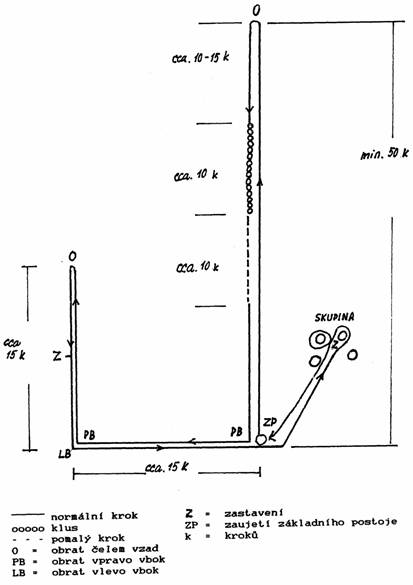 